Zadatak:Istraži građu životinjske stanice vidljive pod elektronskim mikroskopom koristeći se dostupnim izvorima (udžbenik, Wikipedia i sl.).  Izradi model životinjske stanice. Na listu papira A4 formata skiciraj građu životinjske stanice, označi dijelove i napiši njihov kratak opis s ulogom. Pri izradi modela možeš se koristiti predmetima iz domaćinstva, glinamolom, plastelinom, papirom i drugim. Na donjim slikama su prikazani neki modeli životinjske stanice koje su načinili drugi učenici, a ti možeš to izvesti slično ili na neki drugi način.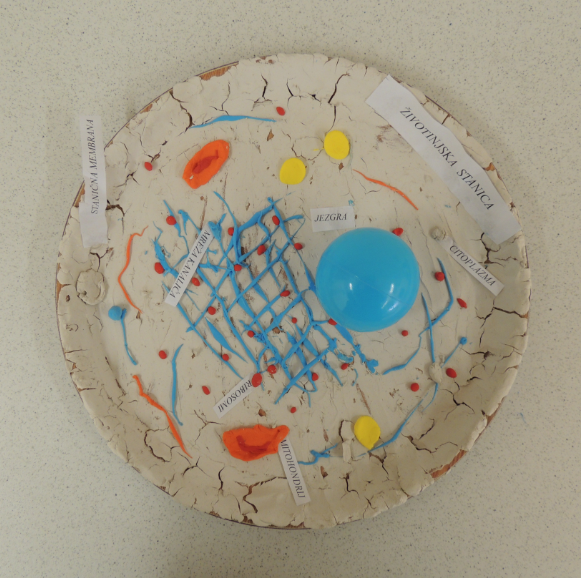 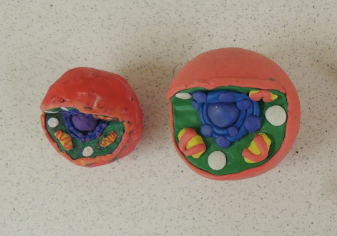 